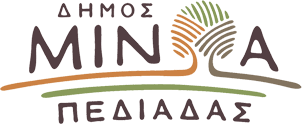 Αρκαλοχώρι, 19/03/2024Προς: ΜΜΕΔΕΛΤΙΟ ΤΥΠΟΥ «Η ποίηση πολεμά τον ρατσισμό» στη Σακορράφειο Δημοτική Βιβλιοθήκη στο Καστέλλι- Την Πέμπτη 21 Μαρτίου στις 18:00Ο Δήμος Μινώα Πεδιάδας σε συνεργασία με τη Σακορράφειο Δημοτική Βιβλιοθήκη και το Γραφείο Κοινωνικής Υπηρεσίας και Ισότητας των Φύλων, με αφορμή τον εορτασμό της Παγκόσμιας Ημέρας Ποίησης και την Παγκόσμια Ημέρα κατά του Ρατσισμού διοργανώνει, την Πέμπτη 21 Μαρτίου 2024 και ώρα 18:00, στη Σακορράφειο Δημοτική Βιβλιοθήκη στο Καστέλλι, την εκδήλωση: «Η ποίηση πολεμά τον ρατσισμό». Στα πλαίσια της εκδήλωσης θα απαγγελθούν και θα ερμηνευτούν αντιρατσιστικά ποιήματα, ενώ θα πραγματοποιηθεί εκπαιδευτικό πρόγραμμα για παιδιά. Πρόγραμμα εκδήλωσης:18:00 Ομιλία -Παρέμβαση από την Κοινωνική Λειτουργό του Δήμου κ. Μαρία Τσιάγγα18:15 Απαγγελία αντιρατσιστικής ποίησης Ποιήματα θα απαγγείλουν οι: - Αποστολογιωργάκη Καλλιόπη – Αντιδήμαρχος Πολιτισμού και Βιώσιμης Τουριστικής Ανάπτυξης - Σπανάκη Μαρίνα – Ηθοποιός-Σκηνοθέτις- Κυδωνιέως Ειρήνη – Εκπαιδευτικός - Καλυκάκη Ευφροσύνη - Εκπαιδευτικός - Αποστολογιωργάκη Γεωργία – Ιεροψάλτρια-Μουσικός19:15 Ερμηνεία μελοποιημένης αντιρατσιστικής ποίησης από τον εκπαιδευτικό-μουσικό Βασίλη Δαμιανάκη19:45 Εκπαιδευτικό πρόγραμμα για παιδιά  Με αφορμή ένα αντιρατσιστικό ποίημα, τα παιδιά παίζουν με τις λέξεις, πειραματίζονται με την ομοιοκαταληξία και γράφουν τα δικά τους αντιρατσιστικά ποιήματα.Για παιδιά 8-12 ετών.Εμψυχώτρια: Μαράκη Χρυσή-Εκπαιδευτικός.